ПРОЄКТУКРАЇНА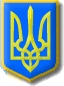 Нетішинська міська рада Хмельницької області Р І Ш Е Н Н Я______________ сесії Нетішинської міської радиVІІ скликання__.__.2020					Нетішин				      № __/____Про надання згоди на передачу об’єктівз державної у комунальну власність Нетішинської міської об’єднаної територіальної громадиВідповідно до пункту 51 частини 1 статті 26, пункту   3 частини 4 статті 42, частини 5 статті 60 Закону України «Про місцеве самоврядування в Україні», Закону України «Про передачу об'єктів права державної та комунальної власності», постанови Кабінету Міністрів України від 21 вересня 1998 року №1482 «Про передачу об’єктів права державної та комунальної власності», постанови Кабінету Міністрів України від 06 листопада 1995 року № 891 «Про затвердження Положення про порядок передачі в комунальну власність державного житлового фонду, що перебував у повному господарському віданні або в оперативному управлінні підприємств, установ та організацій» та з метою розгляду листа ВП ХАЕС ДП «НАЕК «Енергоатом», зареєстрованого у виконавчому комітеті Нетішинської міської ради  від 10 липня 2020 року № 32/2711-01-13/2020, Нетішинська міська рада  в и р і ш и л а:1. Надати згоду на передачу об’єктів житлового фонду, а саме семи квартир згідно з додатком 1 з державної у комунальну власність Нетішинської міської об’єднаної територіальної громади.2.Нетішинська міська рада зобов’язується використовувати за цільовим призначенням об’єкти житлового фонду, визначені у додатку 1. 3.Визначити майбутнім балансоутримувачем об’єктів житлового фонду, згідно з додатком 1, КП НМР «Житлово-комунальне об’єднання», код ЄДРПОУ 31345419.4.Запропонувати ВП «ХАЕС» ДП «НАЕК «Енергоатом» підготувати пропозиції та відповідний пакет документів, визначений Законом України «Про передачу об'єктів права державної та комунальної власності», для отримання згоди на передачу у комунальну власність об’єктів житлового фонду, згідно додатку 1.5.Контроль за виконанням цього рішення покласти на постійну комісію міської ради з питань будівництва, архітектури, комунальної власності, приватизації та підтримки підприємництва (Кузів Р.М.) та заступника міського голови з питань діяльності виконавчих органів Нетішинської міської ради відповідно до розподілу обов’язків.Міський голова						Олександр СУПРУНЮКДодаток 1ЗАТВЕРДЖЕНОрішенням __________________сесії Нетішинської міської ради VII скликання__.__.2020 № ___/____Перелікоб’єктів житлового фонду, щодо яких надається згода на передачу у комунальну власність Нетішинської міської об’єднаної територіальної громади ПОЯСНЮВАЛЬНА ЗАПИСКАдо проекту рішення міської ради «Про надання згоди на передачу об’єктів з   державної   у   комунальну  власністьНетішинської міської об’єднаної територіальної  громади»          Основною метою підготовки проєкту рішення є розгляд листа                 ВП «ХАЕС» ДП «НАЕК «Енергоатом» від 10 липня 2020 року                            № 32/2711-01-13/2020 щодо передачі об’єктів житлового фонду з державної у комунальну власність, у зв’язку з необхідністю забезпечення прав осіб, які проживають у вказаних квартирах на безоплатну приватизацію житла. Директор Фондукомунального майна міста Нетішина                                           Олег КОСІК№з/пНайменуванняоб’єктів Інвентарний номерМісцезнаходженняПервісна(переоціненавартість), грн.Балансова (залишкова вартість), грн.станом на 30.06.20201.Квартира №5, вулиця Варшавська,7 513130100, Хмельницька обл., м.Нетішин, вул. Варшавська,7419633,00407393,712.Квартира №100, вулиця Михайлова,26513230100, Хмельницька обл., м.Нетішин, вул. Михайлова,26417632,00405451,093.Квартира №128, вулиця Будівельників, 11513330100, Хмельницька обл., м.Нетішин, вул. Будівельників, 11416232,00404091,904Квартира №103, вулиця Михайлова, 24513430100, Хмельницька обл., м.Нетішин, вул. Михайлова, 24341831,00331860,905Квартира №45, проспект Незалежності, 29513530100, Хмельницька обл., м.Нетішин, проспект Незалежності, 29326433,00320085,686Квартира №9,вулиця Набережна, 25513630100, Хмельницька обл., м.Нетішин, вул. Набережна, 25344781,00338076,897Квартира № 5 в будинку №506 по вулиці Варшавській, 23508330100, Хмельницька обл., м.Нетішин, вул.Варшавська , 232038122,581283039,90Всього4304664,583490000,07